Завдання для дітей з ООП№953(9:3+5)*2=(4*2-4):2=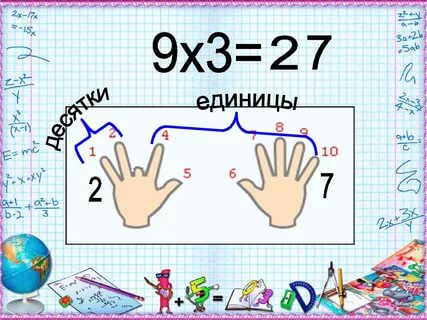 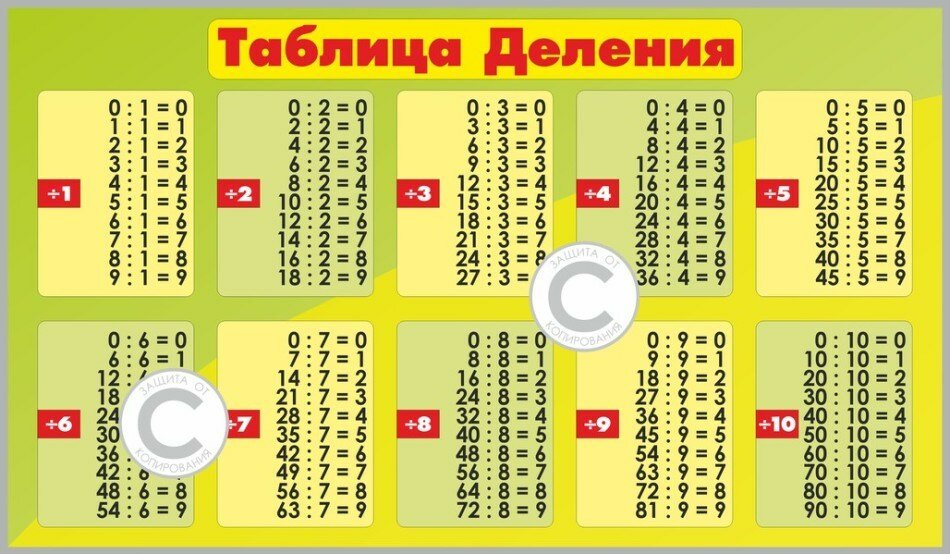 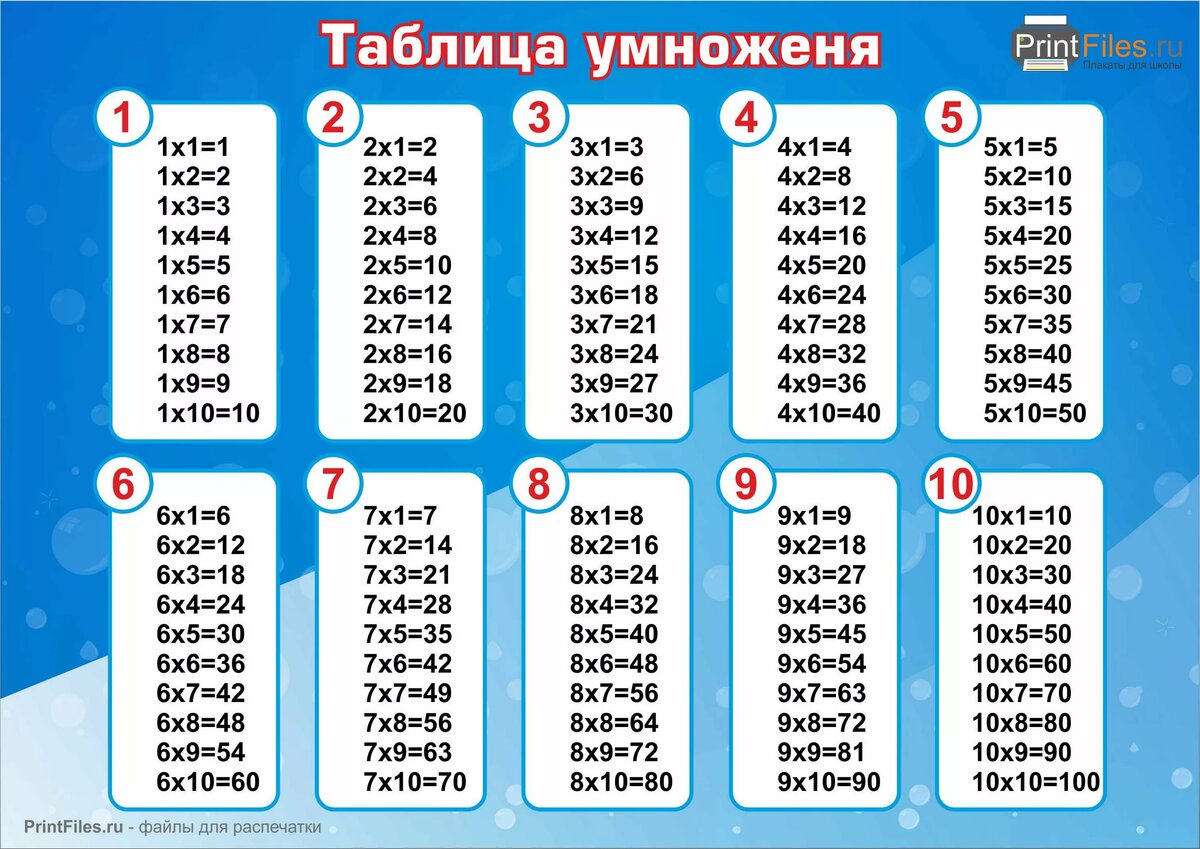 